Para qualquer informação por favor contacte o escritório da nossa paróquia: 732- 254-1800 linha 15 em Português.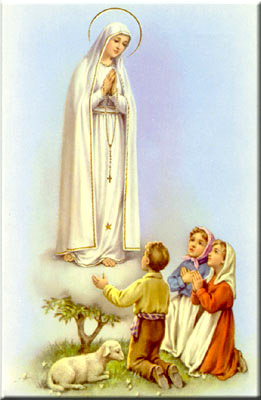 A secretaria Humbelina estará no escritório da paróquia para atender em Português, nas segundas-feiras, quartas-feiras, das 9:00 AM-3:00 PM e sextas-feiras das 9:00AM-2:00PM.MISSAS AS QUARTAS-FEIRAS A partir de 6 de Janeiro de 2016 as Missas de quarta-feira serão celebradas as 5:00 PM em Inglês e 7:00 PM em Português. Portanto, a Missa das 7:30 da manha em Inglês foi mudada para as 5:00 PM. A nossa Missa em Português será as 7:00 da noite.Todas as quartas (as ultimas) quartas-feiras do mês também será oferecido a Unção dos Doentes durante a Missa das 5:00 da tarde.------------------------------------------------------------------------------REGRAS PARA MARCAR BAPTIZADOSO Pe. Damião pede que ao marcarem Baptizados, por favor faze-lo com pelo menos 3 meses de antecedência (pelo menos 1 ano de antecedência para casamentos) para terem tempo de adquirirem toda a documentação necessária. Devem estar registados e assistirem a’ Missa e ajudarem nas despesas da nossa paróquia (usarem o sistema de envelopes de ofertório) por pelo menos 3 meses antes da marcação do Baptismo.Em casos especiais devem falar com ele pessoalmente. Ao escolherem padrinhos ou madrinhas para Baptizados, Matrimónios, ou Confirmação, por favor verifiquem se estes têm os sacramentos necessários (Baptizado, Primeira Comunhão, Confirmação). Os padrinhos se forem casados devem ter sido casados pela Igreja. O Pe. Damian também pede que eles devem comprovar que estão registados e que sejam participantes numa paróquia Católica a’ mais de 3 meses. Padrinhos e Madrinhas devem servir de bons exemplos, serem pessoas de Fé, e participantes na Igreja.ANGARIAÇÃO DE FUNDOS PARA A PARÓQUIA Já devem ter recebido pelo correio as rifas (calendário de sortes). Este ano tem promoção; quem comprar 2 livros por $50.00 recebera’ mais um livro grátis. Cada livro tem rifas para cada mês do ano inteiro. Isto e’ um modo simples e prático de ajudar nas despesas da paróquia. Se todos paroquianos participassem, poderíamos pagar todas as despesas. Por favor entreguem no escritório o talão das rifas preenchidas com o seu nome juntamente com o dinheiro. ----------------------------------------------------------------------------------Nossa Despensa de Tempo, Talento, & TesouroFim- de- Semana de 26 e 27 de Janeiro 2015Colecta: $6,426.00 + pelo correio: $1,127.00Colecta total: $7,553.00Natal: $12,586 + pelo correio: $3,696.00Total: $16,282.00Muito obrigado a todos pela vossa generosidade e sacrifício!INTENÇÕES DAS MISSAS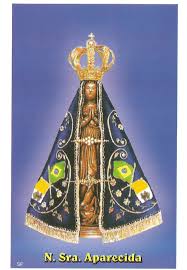 Sábado 02 de Janeiro- Tiago Pedreiro(2º Aniversario de falecimento)Domingo 03 de Janeiro- António Filipe Ribeiro de JesusQuarta-feira 06 de Dezembro-Joaquim Freire e esposa8 de Janeiro- Sagrado Coração de JesusSábado 09 de Janeiro- Joaquina de Jesus e esposoDomingo 10 de Janeiro- Maria dos Anjos Jesus CapelaA Missa do Apostolado Coração de Jesus será celebrada no dia 8 de Janeiro.-----------------------------------------------------------------------------INTENÇÕES DE MISSASO livro das intenções de Missas em Português já esta’ aberto e ainda temos vagas. Por favor ligue para o escritório para marcar intenções. Só podemos colocar uma intenção por Missa. Somente Missas de 7º dia podem ser rezadas juntamente a outra intenção. Intenções a mais podem ser recomendadas as nossas orações durante a Missa e serem celebradas noutros lugares.   EPIFANIA SIGNIFICA MANIFESTAÇÃO                    Jesus se manifesta e revela aos reis magos, vindo do Oriente para vê-Lo e adora-Lo, oferecendo-Lhe ouro, incenso e mirra. Jesus quer ser conhecido e amado por todos os habitantes da terra. Ainda não se fechou o ciclo no Natal. Alcança novo ponto culminante na liturgia do dia 06 de Janeiro. A festa desse dia ocupa, na Igreja Oriental, o lugar que o Natal ocupa entre nós. Trata-se da celebração de uma grande ideia: A Manifestação ou «Epifania do Senhor». Para tanto, juntam-se três acontecimentos salvíficos: as homenagens dos Reis Magos do Oriente, o Baptismo de Jesus no Jordão, e as Bodas de Cana. Quer dizer, portanto, três manifestações iniciais de sua Gloria. O Evangelho da missa narra o primeiro dos factos salvíficos celebrados. E uma historia que São Mateus conta no inicio de seu livro: a primeira manifestação de Jesus a não-judeus. Ela e’ a indicação sugestiva de que também o mundo extra-israelista esta envolvido na vinda de Jesus. Por via de um sinal astronómico e de uma profecia judaica, alguns magos encontraram o Menino com sua Mãe, Maria, e prestam-lhe honra real. Desde os tempos das catacumbas, tem a arte crista representado com predileção essa cena para, por meio dela, expressar a manifestação de Jesus ao mundo inteiro. O nome popular dessa festa e: «Dia dos Reis». A historia dos Reis Magos tem prolongamento na matança das crianças de Belém e na fuga par o Egipto. A morte dos infantes inocentes, que derramaram seu sangue por Cristo, e celebrada dentro da oitava de Natal, no dia 28 de Dezembro. Chama-se «Festa dos Inocentes». Quanto a fuga do Egito, ela quer significar que Jesus, ao voltar de la, segue também os passos de seu povo, quando este outrora marchava do Egipto para a terra prometida. Mateus chama a atenção sobre esse ponto: «... para que se cumprisse que  o Senhor dissera pelo profeta: «Eu chamei meu filho do Egipto» (Mt 2, 15). O povo israelita já se chama «filho de Deus», mas Jesus e’ «O» Filho de Deus por excelência. E’ nele que o povo voltara definitivamente da escravidão. Acorramos mais uma vez ao presépio, em companhia dos reis magos, e ofereçamos também a Jesus, pelas mãos maternais de Maria Santíssima, o ouro do nosso amor, o incenso das nossas orações e a mirra das nossas mortificações e paciências.